Kuningaskatkat 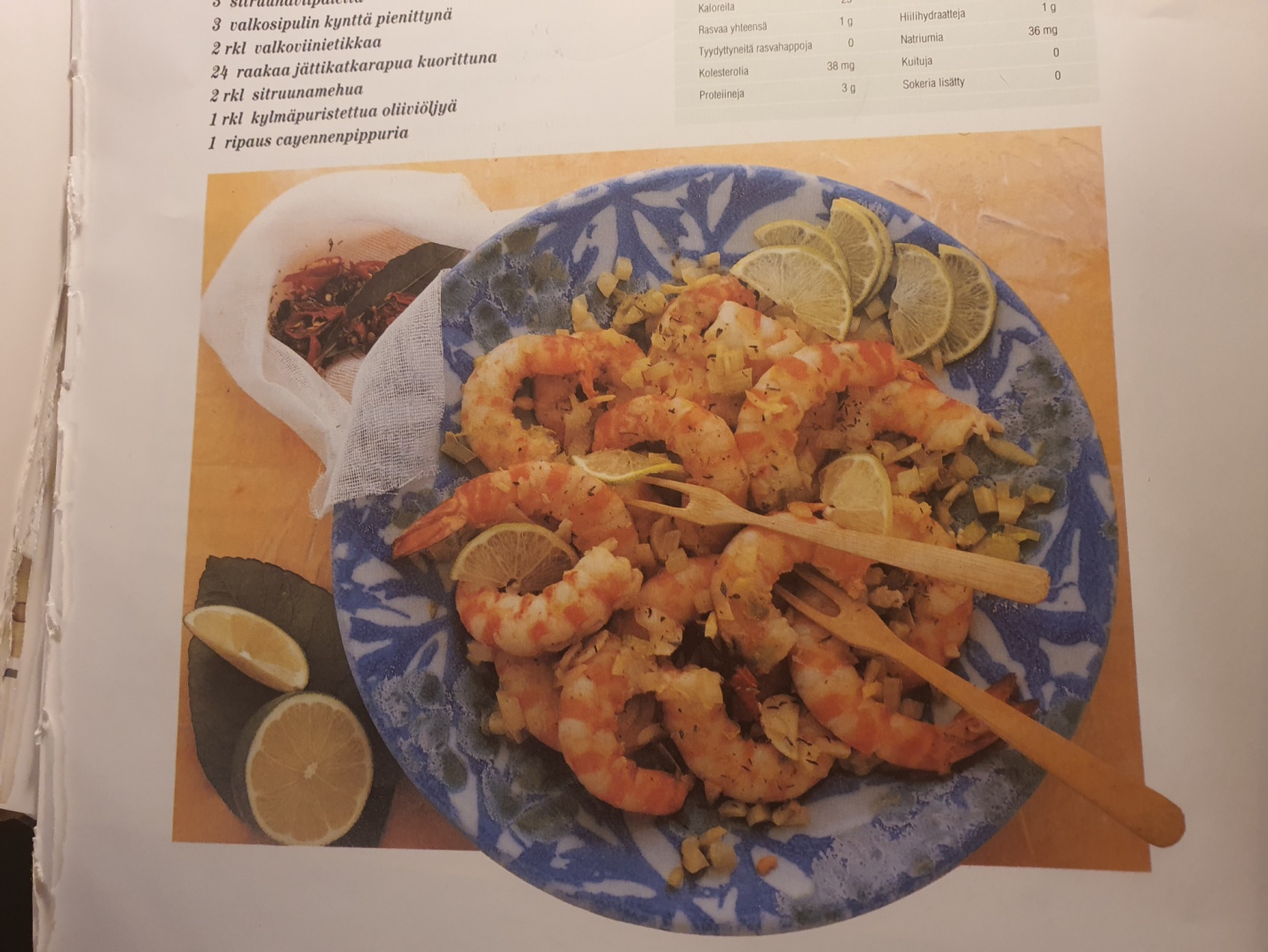 Valmistelut: 15 minuuttiaKypsyminen: 20 minuuttia8 annostaValmistelut: 15 minuuttiaKypsyminen: 20 minuuttia8 annosta12 Mustapippuria12Korianteria4Mausteneilikkaa1Laakerinlehti½ tl kutakin:Kuivattua chilimurskaa, sinapinsiemeniä, kuivattua timjamia8 dlVettä 1 Sipuli silputtuna1 pieniLehtisellerin varsi silputtuna3 Sitruunanviipaletta3 Valkosipulin kynttä pienittyä2 rkl Valkoviinietikkaa24 Raakaa jättikatkarapua kuorittuna 2 rkl Sitruunamehua1 rkl Kylmäpuristettua oliiviöljyä1 ripaus Cayennenpippuria Pane harsopussiin mustapippurit, korianterit, mausteneilikat, laakerinlehti, chilimurska, sinapinsiemenet ja timjami. Kuumenna kattilassa 8 dl vettä.Pane kiehuvaan veteen sipuli- ja sellerinsilppu, sitruunaviipaleet, valkosipuli, etikka ja maustenyytti. Vähennä lämpöä ja anna kiehua 15 minuuttia ilman kantta hiljaisella tulella. Lisää kattilaan katkaravut ja keitä ilman kantta tiheään hämmentäen 2-3 minuuttia, kunnes katkaravut punertuvat. Kaada koko keitos kulhoon ja jäähdytä huoneenlämpöiseksi. Valuta katkaravut ja pane tarjoiluvadille. Mausta sitruunamehulla, öljyllä ja cayennenpippurilla. Pane harsopussiin mustapippurit, korianterit, mausteneilikat, laakerinlehti, chilimurska, sinapinsiemenet ja timjami. Kuumenna kattilassa 8 dl vettä.Pane kiehuvaan veteen sipuli- ja sellerinsilppu, sitruunaviipaleet, valkosipuli, etikka ja maustenyytti. Vähennä lämpöä ja anna kiehua 15 minuuttia ilman kantta hiljaisella tulella. Lisää kattilaan katkaravut ja keitä ilman kantta tiheään hämmentäen 2-3 minuuttia, kunnes katkaravut punertuvat. Kaada koko keitos kulhoon ja jäähdytä huoneenlämpöiseksi. Valuta katkaravut ja pane tarjoiluvadille. Mausta sitruunamehulla, öljyllä ja cayennenpippurilla. Yhdessä katkaravussa: Yhdessä katkaravussa: Kaloreita 25Rasvaa yhteensä1 gTyydyttyneitä rasvahappoja0 g Kolesterolia38 mg Proteiineja  3 g Hiilihydraatteja1 gNatriumia36 mg Kuituja0 gSokeria lisätty 0 kcal 